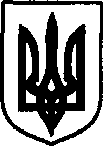 Дунаєвецька міська  радаУПРАВЛІННЯ КУЛЬТУРИ, ТУРИЗМУ ТА ІНФОРМАЦІЇНАКАЗ12.08.2019                                               Дунаївці                                                № 46-нкПро утворення конкурсної комісії з проведення конкурсу на посаду директора комунального закладу Дунаєвецької міської ради  "Дунаєвецька школа мистецтв"Керуючись статтею 42 Закону України «Про місцеве самоврядування в Україні», статтею 213 Закону України «Про культуру»НАКАЗУЮ:Затвердити склад конкурсної комісії з проведення конкурсу на посаду директора комунального закладу Дунаєвецької міської ради  "Дунаєвецька школа мистецтв" згідно з додатком.Засідання конкурсної комісії провести 28 серпня 2019 року о 09.00 годині.Матеріали щодо результатів конкурсного відбору подати міському голові Заяць В.В. для прийняття відповідного рішення.Секретарем конкурсної комісії, без права голосу, призначити спеціаліста І категорії управління культури, туризму та інформації Дунаєвецької міської ради  Матвеєву Ж.П.Контроль за виконанням даного наказу залишаю за собою.Начальник управління                                                                                         А.В. Бец				Додаток                                                                   до наказу начальника управління культури, туризму та інформації Дунаєвецької міської ради  12.08.2019 № 46-нкСклад конкурсної комісії на посаду директора комунального закладу Дунаєвецької міської ради  "Дунаєвецька школа мистецтв"Спеціаліст І категорії                                                                                       Ж. Матвеєва1.Панасевич Галина Іванівнакеруюча справами виконавчого комітету Дунаєвецької міської ради;2.Богуш Раїса Володимирівнаголовний спеціаліст юридичного відділу Дунаєвецької міської ради;3.Бец Алла Вікторівнаначальник управління культури, туризму та інформації Дунаєвецької міської ради;4. Манчук Наталія Володимирівнаспеціаліст І категорії управління культури, туризму та інформації Дунаєвецької міської ради5.Жовнір Руслан Євгеновичдепутат Дунаєвецької міської ради;6.Цимбалюк Оксана Григорівнаголова спілки художників  Дунаєвеччини7.Чепурна Олена Анатоліївнаголова профспілки комунального закладу Дунаєвецької міської ради  "Дунаєвецька школа мистецтв"8.Шевчук Тетяна Дмитрівнавикладач комунального закладу Дунаєвецької міської ради  "Дунаєвецька школа мистецтв"9.Фурман Дмитро Миколайовичвикладач комунального закладу Дунаєвецької міської ради  "Дунаєвецька школа мистецтв"